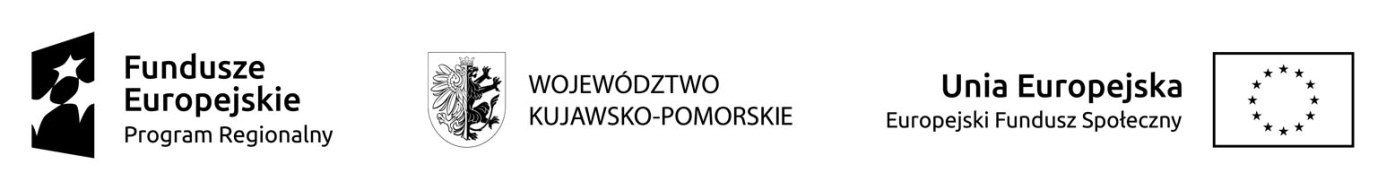 CKU-DG 19/2023/EFS-ZD							Załącznik nr 2bFORMULARZ OFERTOWY ZAPYTANIE OFERTOWEDotyczy: postępowania prowadzonego w trybie zapytania ofertowego zgodnie z regulaminem dokonywania zakupów i zamówień obowiązującym w C K U w Toruniu na dostawy, usługi i roboty budowlane. Zamówienie związane z realizacją projektów „Wszechstronny absolwent 2” oraz „Bliżej pracodawcy” współfinansowanych ze środków Unii Europejskiej w ramach Europejskiego Funduszu Społecznego, prowadzone w celu wyłonienia Wykonawcy na dostawę pomocy edukacyjnych.-    Oświadczam, że zapoznałem się z opisem przedmiotu zamówienia i nie wnoszę do          niego  zastrzeżeń.-    Oświadczam, że zapoznałem się z treścią wzoru umowy.-    Oświadczam, że spełniam warunki określone przez Zamawiającego.								        ………………………………….								                       podpis wykonawcyZAMAWIAJĄCYGmina Miasta Toruń, ul. Wały Gen. Sikorskiego 8, 87-100 Toruń NIP 879-000-10-14 , działająca poprzez: Centrum Kształcenia Ustawicznego w Toruniu, Pl. Św. Katarzyny 8, 87-100 ToruńWYKONAWCAAdres,  NIP,  Regon,  Numer telefonu / fax              Internet  http: // e-mailL.p.Opis przedmiotu zamówienia - projekt: ”Bliżej pracodawcy”Liczba sztukCena jednostkowa1Plansza przedstawiająca: system gospodarki odpadami według nowej ustawy. Ścienna plansza dydaktyczna szkolna, sposób sortowania odpadów według nowej ustawy.12Zestaw do budowy szkieletów brył geometrycznych. Zestaw manipulacyjny dla młodszych uczniów, choć nie tylko. Wielość otworów w kulkach pozwala łączyć je ze sobą za pomocą patyczków pod różnymi kątami, dzięki czemu można tworzyć nie tylko graniastosłupy i ostrosłupy, lecz także bryły ścięte. Utworzone przez uczniów modele posłużą do omawiania pojęć geometrycznych, tj. krawędź, bok, powierzchnia, objętość itp.13Obieg wody w przyrodzie - magnetyczny zestaw na tablicę. 14Zestaw – Z czego powstają gleby? - fragmenty skał 15 okazów (wym. 3,8 cm), próbki gleby w woreczkach, pudełko z przegródkami, okazy oznaczone.15Gleba Plus – zestaw doświadczalny z wyposażeniem laboratoryjnym i kartami pracy.16Mapa ścienna, 160 x120 cm: Polska. Gleby – rodzaje. Ścienna mapa szkolna przedstawiająca rozmieszczenie najważniejszych typów gleb na obszarze Polski, dodatkowo zobrazowana przykładami wybranych profili glebowych. Zwijana, oprawiona w drążki. Wymiary: 160 x120 cm.17Barwy gleb - 5 próbek gleb zatopionych w tworzywie. W przezroczystym bloku z tworzywa sztucznego zatopione 5 naturalnych wysuszonych próbek gleb (w fiolkach). Pozwalają one zobaczyć jak różnej barwy mogą być gleby (np. te zaliczane do gleb czerwonych), od szarej, przez rdzawą, aż do cynamonowej barwy. Wyjaśniają też dlaczego barwa jest jedną z ważniejszych cech służących klasyfikacji i oceny gleb.18Zestaw podstawowy do budowy struktur chemicznych. Zestaw zawiera 48 modeli pierwiastków, takich jak wodór, węgiel, tlen, fluorowce, azot i siarka, oraz 3 rodzaje łączników: krótkie (do modeli zwartych, prawie niewidoczne po przyłączeniu), średnie oraz długi- giętkie - razem 62 sztuki łączników symbolizujących różne typy wiązań. Wraz z dodatkowym przyrządem zestaw zawiera 111 elementów19Mapa ścienna: Degradacja środowiska w Polsce. Ścienna mapa szkolna przedstawiająca problematykę i aktualny stan wielostronnej degradacji biosfery w Polsce spowodowanej działalnością człowieka. Dotyczy zarówno zanieczyszczania atmosfery, hydrosfery jak i dewastacji gleb oraz obszarów leśnych. Rozmiar 160 x120 cm. Oprawiona w drewniane półwałki z zawieszeniem sznurkowym.1Wartość całego zamówienia nettoPodatek VATWartość całego zamówienia bruttoWartość całego zamówienia brutto słownieWykonawca oświadcza, iż zapoznał się z treścią wzoru umowy i akceptuje go w całości.Wykonawca oświadcza, iż zapoznał się z treścią wzoru umowy i akceptuje go w całości.Termin realizacji zamówienia                              Do 30 dni od daty zawarcia umowyDataPodpis